АССОЦИАЦИЯ «СТРОИТЕЛИ ВОЛГОГРАДСКОГО РЕГИОНА»СРО-С-293-13032018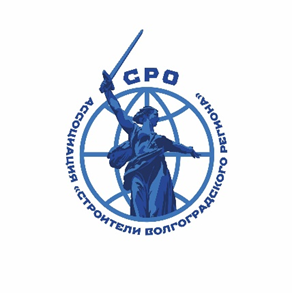 Юр-й адрес: 400066, гор. Волгоград,	р/сч. 40703810826220000011 в ФИЛИАЛ ул. Мира, д.19, офис 221	«РОСТОВСКИЙ» АО «АЛЬФА-БАНК» Почтовый адрес: 400066, гор. Волгоград,	корр/сч: 30101810500000000207,А/Я-141	 БИК 046015207, КПП 344401001, тел: 8 (8442) 50-87-77 / 50-02-25	ИНН 3459070583, ОГРН 1163443075300e-mail: info@svr-sro.ru, сайт: www.svr-sro.ru__________________________________________________________________________________________________________________________________________________________________________________________УТВЕРЖДЕНО решением Совета Ассоциации  «Строители Волгоградского региона»   Протокол № _ 131_, от « 10 » _декабря_ 2019 г.  ПЛАН проверок членов Ассоциации «Строители Волгоградского региона» на соответствие фактического совокупного размера обязательств по договорам строительного подряда, заключенным с использованием конкурентных способов заключения договоров, предельному размеру обязательств, исходя из которого таким членом Ассоциации «Строители Волгоградского региона» был внесен взнос в компенсационный фонд обеспечения договорных обязательств на 2019 год №п/п №  по рееструНаименование организации и ее ОГРН Адрес регистрации ЯнварьФевральМартАпрельМайИюньИюльАвгустСентябрьОктябрьНоябрьДекабрь1. 1ООО «Мегаполис», ОГРН 1163443056567400093, г. Волгоград, ул. им. Мясникова, д. 17, оф. 302 X2. 4ООО «СК ВОЛГА-34»,ОГРН 1163443075465 400007, г. Волгоград, пр-кт Металлургов, д. 30 А, оф.7 X3. 53ООО «НТЦ «Югпрофэнерго»,ОГРН 1103459004890  400093, г. Волгоград, ул. им. Мясникова, д. 17 оф. 309 X 4. 64ООО «Аквастрой»,ОГРН 1043400597613 403892, Волгоградская область, г. Камышин, ул. Базарова, 126  X5. 79ООО «ЭЦ «Надежность»,ОГРН 1033400178976 400078, г. Волгоград, проспект им. В.И. Ленина, 67 X 6. 85ООО «ОПТИКЭНЕРГОСВЯЗЬ» ОГРН 1153443024932400064, г. Волгоград, ул. 39-й Гвардейской, д. 31, кв. 118     X7. 90ООО «АЛЬЯНС-М»,ОГРН 1143443011502 400005, г. Волгоград, ул. Советская, дом 43 X8. 92ООО «Стройдорком»,ОГРН 1143443012327400054, г. Волгоград, ул. Череповецкая, д. 124, оф. 303 X9. 106ИП Шахов Владислав ИгоревичОГРН 308302222000013400005,г. Волгоград, ул. им. Глазкова дом 2 кв.15  X 10.114ООО «Универсал»,ОГРН 1023405965736404196, Волгоградская область, Светлоярский район, п. Приволжский, ул. Заканальная, д. 23X 11.115ЗАО «ПСК «БТТ»ОГРН 1023402986144400075, г. Волгоград, ул. им. Шопена, д. 15X 12.117ООО «БКСэлектро»,ОГРН 5143443065739400034, г. Волгоград, ул. им. Рутковского, д. 1БX 13.122ООО «Кристалл»,ОГРН 1063458019800404174, Волгоградская область, Светлоярский район, с. Большие Чапурники, ул. МКР-2, д. 5, кв. 5X 14.127ООО «Новострой»,ОГРН 1083454000893404033, Волгоградская область, г. Николаевск, ул. Республиканская, д. 176X15.129ООО «Системный буровой сервис», ОГРН 1033400342524400074, г. Волгоград, ул. Рабоче-Крестьянская, д. 30 «А»X16.130ООО «Модуль-монтаж»,ОГРН 1103443001507 400081, г. Волгоград, ул. им. Хорошева, д. 16X17.131ООО «Комплексные Системы Коммуникаций»ОГРН 1153435005954 404130, Волгоградская область, г. Волжский, проезд 1-й Индустриальный, строение 16 А, оф. 26X18.133ООО «НС-СТРОЙ»,ОГРН 1143443009797 400012, г. Волгоград, ул. Грузинская, д. 27X19.135ООО «ОВК-Строй»ОГРН 1143443006200400119, г. Волгоград, ул. 25-летия Октября, д. 1, строение 80X20.136ООО «МАСТЕР-КОМФОРТ», ОГРН 1153443016836400087, г. Волгоград, ул. Двинская, д. 15, помещение 1, комната 3X21.138ООО «ВЕНТА»,ОГРН 1153435005460404113, Волгоградская область, г. Волжский, ул. Ударная, д. 25X22.141ООО «ЖСК НовоСтрой»ОГРН 1073457001034403953, Волгоградская область, г. Новоаннинский, пер. Казачий, д. 78 АX23.144ООО «СТАРСТРОЙ»,ОГРН 1143443008554400120, г. Волгоград, ул. Грановитая, д. 2АX24.148ООО «ОЛИМП»,ОГРН 1123454001527404143, Волгоградская область, р.п. Средняя Ахтуба, ул. Комсо-мольская, д. 31, оф. 5X 25.149ООО «ГК «ВСП-сервис»ОГРН 1113461004084400131, г. Волгоград, ул. Коммунистическая, д. 11X 26.150ООО «ВОЛГАГАЗМОНТАЖ»,ОГРН 1163443062034400005, г. Волгоград, ул. Коммунистическая, д. 64, каб. 13X 27.160ФБУ «Администрация «Волго-Дон»,ОГРН 1023404365786400082, Волгоградская область, г. Волгоград, ул. им. Фадеева, д. 35X 28.162ООО «РОСС-СТРОЙ»,ОГРН 1173443013260 400093, г. Волгоград, ул. им. Мясникова, д. 17, оф. 203X 29.167ООО «ПрофСтрой»,ОГРН 1183443004370 400075, г. Волгоград, ул. Краснополянская, д. 21, оф. 21X 30.168ООО «Сталкер»,ОГРН 1063444061548400001, г. Волгоград, ул. Кирсановская, д. 6, оф. 5X 31.169ООО «СУ-873»,ОГРН 1183443005206400005, г. Волгоград, проезд Дорожников, д. 5, ком. 21X 32.170ООО «Мааст +»,ОГРН 1113456002770403533, Волгоградская область, г. Фролово, ул. 2-я Овражная, д. 2 АX 33.173ООО СК «УМР»,ОГРН 1133453000680403877, Волгоградская область, г. Камышин, ул. Петровская, д. 36X 34.175ООО «ТДК»ОГРН 1163443055401400007, г. Волгоград, переулок Северный, д. 4, оф. 1X35.177ООО «Элеон»,ОГРН 1183443008330400005, г. Волгоград, ул. им. Землянского, д. 5, оф. 4X 36.183ООО «ПромРемонт»,ОГРН 1143443030059400087, г. Волгоград, ул. им. Пархоменко, д. 35а, оф. 2.7X 37.184ООО «ЭнергоТелекомСтрой»,ОГРН 1153443005759400075, г. Волгоград, ул. им. Маршала Толбухина, д. 12, оф. 3X 38.185ООО «Эверест»,ОГРН 1183443012862403113, Волгоградская область, г. Урюпинск, пер. Попова, д. 32, к. 2X 39.186ООО «ЭлМонт инжиниринг»,ОГРН 1143435004778404120, Волгоградская область, г. Волжский, пр-т им. Ленина, д. 103, оф. 1-05X 40.188ООО «СТ Комплекс»ОГРН 1023402982635400075, г. Волгоград, проезд Дорожников, д. 12л    X 41.189ООО «ЗОДЧИЙ»,ОГРН 1183443009573404143, Волгоградская область, р.п. Средняя Ахтуба, ул. Ленина, д. 41, оф. 11X 42.190ООО «Сеал-Сити»,ОГРН 1123435001040404126, Волгоградская область, г. Волжский, ул. Пушкина, д. 119, оф. 401X 43.191ООО «Строительная компания Волга»,ОГРН 1163443081515400005, г. Волгоград, ул. Коммунистическая, д. 21, оф. 13X 44.192ООО «Интегратор СБ»ОГРН 1143443001217400078, г. Волгоград, пр. им. В.И. Ленина, д. 67, оф. 312X45.195ООО УК «Заречье»,ОГРН 1153443016385400066, г. Волгоград, ул. Порт-Саида, д. 18, оф. 4X46.199ООО «Мастер-КА» ОГРН 1143443020830400026, г. Волгоград, пр-т им. Героев Сталинграда, д. 54, кв. 83X 47.203ООО «СМУ-2010»,ОГРН 1103444005686400120, г. Волгоград, ул. Красногородская, д. 4X48.206ООО «СИТИ-СТРОЙ»,ОГРН 1143443002922400081, г. Волгоград, ул. Ангарская, д. 17г, оф. 305X49.216ООО «МонтажСтрой»ОГРН 1193443001730 404161, Волгоградская область, Среднеахту-бинский район, г. Краснослободск,  ул. Садовая, д. 7А, каб. 6X 50.217ООО «Комплекс Жилстрой»ОГРН 1083444000276400005, г. Волгоград, ул. 7-й Гвардейской, д. 11, строение БX 51.218ООО «СПОРТ ИНЖИНИРИНГ»ОГРН 1143443018927400105, г. Волгоград, ул. им. Генерала Штеменко, д. 9X52.219ООО «Строй-Инвест»ОГРН 1173443019045400031, г. Волгоград, ул. им. Бахтурова, д. 10 А, оф. 306X 53.221ООО «Техтранс»ОГРН 1033400473215400120, г. Волгоград, ул. Ростовская, д. 2ЖX 54.224ООО «Транском»ОГРН 1113443007688400075, г. Волгоград, ул. Рузаевская, д. 5Д, каб. 10X 55.227ООО «Горсвет»ОГРН 1143457000664403113, Волгоградская область, г. Урюпинск, пер. Попова, д.39В, оф. 1X 56.231ООО «Ирбис»ОГРН 1173443017472400086, г. Волгоград, ул. Морская, д. 67X57.232ООО «ВолгаСпецгазстрой»ОГРН 1083460003285400001, г. Волгоград, ул. Социалистическая, д. 14X 58.237ООО «МЕ»ОГРН 1073455002664403010, Волгоградская область, Городищенский район, р.п. Ерзовка, ул. Молодежная, квартал 1, д. 4X 59.240ООО «МОСТДОРСЕРВИС»ОГРН 1033400646960403601, Волгоградская область, Руднянский район, р.п. Рудня, ул. Крестьянская, д. 6X 60.250ООО «ЭнергоСервисСтрой»ОГРН 1143443032523400087, Волгоградская область, г. Волгоград, ул. Двинская, д. 13А, кв. 47X 61.256ООО «ПСК ПРОНТО»ОГРН 1193443005436403003, Волгоградская обл., Городищенский р-он, р.п. Городище, пл. Павших Борцов, д. 8, оф. 1X